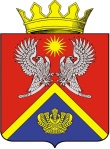 АДМИНИСТРАЦИЯ СУРОВИКИНСКОГО МУНИЦИПАЛЬНОГО РАЙОНА ВОЛГОГРАДСКОЙ ОБЛАСТИПОСТАНОВЛЕНИЕот __________                                  № ____О внесении изменений в некоторые постановления администрации Суровикинского  муниципального района  Волгоградской области Администрация Суровикинского муниципального района Волгоградской области постановляет:Внести в некоторые постановления администрации Суровикинского муниципального района Волгоградской области следующие изменения:1) в постановлении администрации Суровикинского муниципального района Волгоградской области от 02.06.2021 № 449 «Об утверждении административного регламента предоставления муниципальной услуги «Обеспечение доступа к архивным документам и справочно-поисковым средствам к ним в читальном зале архива» (далее – постановление от 02.06.2021 № 449):а) в административном регламенте предоставления муниципальной услуги «Обеспечение доступа к архивным документам и справочно-поисковым средствам к ним в читальном зале архива», утвержденном постановлением от 02.06.2021 № 449:- в абзаце 4 подпункта 1.3.2 пункта 1.3 слова «, в государственной информационной системе «Портал государственных и муниципальных услуг (функций) Волгоградской области» (http://uslugi.volganet.ru) (далее – Региональный портал государственных и муниципальных услуг)» исключить;- в пункте 2.5 слова «- постановление Администрации Волгоградской области от 09.11.2015 № 664-п «О государственной информационной системе «Портал государственных и муниципальных услуг (функций) Волгоградской области» (Официальный интернет-портал правовой информации http://www.pravo.gov.ru, 13.11.2015; «Волгоградская правда», № 175, 17.11.2015);» исключить;- в пункте 2.12. слова «Региональном портале государственных и муниципальных услуг» исключить;- в абзаце 2 пункта 5.2 слова «либо регионального портала государственных и муниципальных услуг» исключить;2) в постановлении администрации Суровикинского муниципального района Волгоградской области от 02.06.2021 № 448  «Об утверждении административного регламента предоставления муниципальной услуги «Предоставление архивных справок, архивных копий, архивных выписок, информационных писем» (далее – постановление от 02.06.2021 № 448):а) в административном регламенте предоставления муниципальной услуги «Предоставление архивных справок, архивных копий, архивных выписок, информационных писем», утвержденном постановлением от 02.06.2021 № 448:- в абзаце 4 подпункта 1.3.2 пункта 1.3 слова «, в государственной информационной системе «Портал государственных и муниципальных услуг (функций) Волгоградской области» (http://uslugi.volganet.ru) (далее – Региональный портал государственных и муниципальных услуг)» исключить;- в пункте 2.5 слова «- постановление Администрации Волгоградской области от 09.11.2015 № 664-п «О государственной информационной системе «Портал государственных и муниципальных услуг (функций) Волгоградской области» (Официальный интернет-портал правовой информации http://www.pravo.gov.ru, 13.11.2015; «Волгоградская правда», № 175, 17.11.2015);» исключить;- в пункте 2.7 слова «либо Региональный портал государственных и муниципальных услуг» исключить;- в пункте 2.13. слова «Региональном портале государственных и муниципальных услуг» исключить;- в абзаце 2, 3, 4 пункта 5.2 слова «либо регионального портала государственных и муниципальных услуг» исключить.2. Настоящее постановление вступает в силу после его обнародования путем размещения на информационном стенде в здании администрации Суровикинского муниципального района, расположенном по адресу: Волгоградская область, г.Суровикино, ул. Ленина, 64.Глава  Суровикинского муниципального района                                                                         Р.А. Слива     